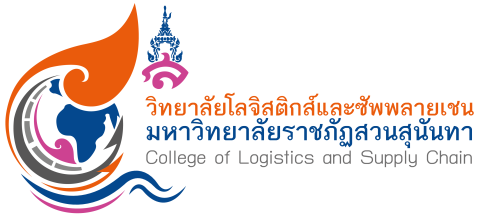 แบบรายงานการประชุม/ฝึกอบรม/สัมมนา/ศึกษาดูงานหน่วยงาน วิทยาลัยโลจิสติกส์และซัพพลายเชน มหาวิทยาลัยราชภัฏสวนสุนันทา๑. ข้อมูลส่วนบุคคล	ชื่อ-สกุล	อาจารย์ศรีศรินทร์  นรเศรษฐโสภณ		ตำแหน่ง  	อาจารย์		กลุ่มบุคลากร		 สายวิชาการ			 สายสนับสนุนวิชาการ๒. หลักสูตรหรือเรื่องที่เข้าร่วมประชุม/ฝึกอบรม/สัมมนา/ศึกษาดูงาน     	“โครงการพัฒนาศักยภาพบุคคลากรสายวิชาการด้วยเทคโนโลยีระบบบริหารจัดการการขนส่ง”	        (Transportation Management System  “TMS”)๓. วิทยากรในการประชุม/ฝึกอบรม/สัมมนา/ศึกษาดูงาน		อาจารย์ เมธา  ทองย้อย	บริษัทดูกรุ๊ป (ไทยแลนด์) จำกัด	๔. สถาบันหรือหน่วยงานที่จัดประชุม/ฝึกอบรม/สัมมนา/ศึกษาดูงาน		วิทยาลัยโลจิสติกส์และซัพพลายเชน มหาวิทยาลัยราชภัฎสวนสุนันทา  วิทยาเขตนครปฐม๕. ระยะเวลาที่เข้ารับการประชุม/ฝึกอบรม/สัมมนา/ศึกษาดูงาน		วันที่ ๑๔ – ๑๖  พฤศจิกายน  พ.ศ.๒๕๖๕๖. งบประมาณที่ใช้ในการประชุม/ฝึกอบรม/สัมมนา/ศึกษาดูงาน     -๗. วัตถุประสงค์ของการประชุม/ฝึกอบรม/สัมมนา/ศึกษาดูงาน    		เพื่อพัฒนาศักยภาพบุคลากรสายวิชาการ  ด้านการใช้เทคโนโลยี สำหรับเป็นสื่อการเรียนการสอนให้กับนักศึกษา๘. สรุปเนื้อหาสาระของการประชุม/ฝึกอบรม/สัมมนา/ศึกษาดูงาน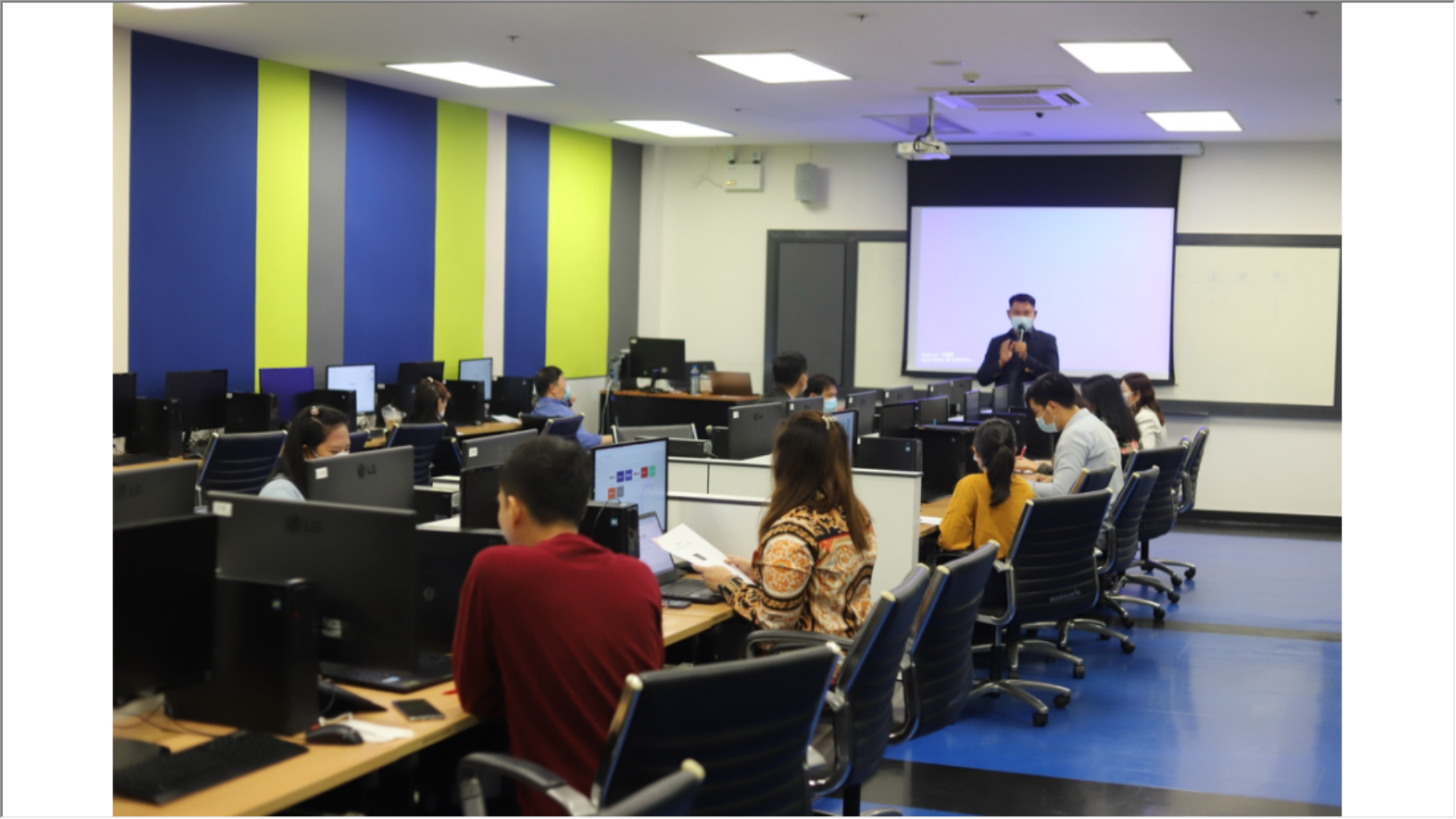 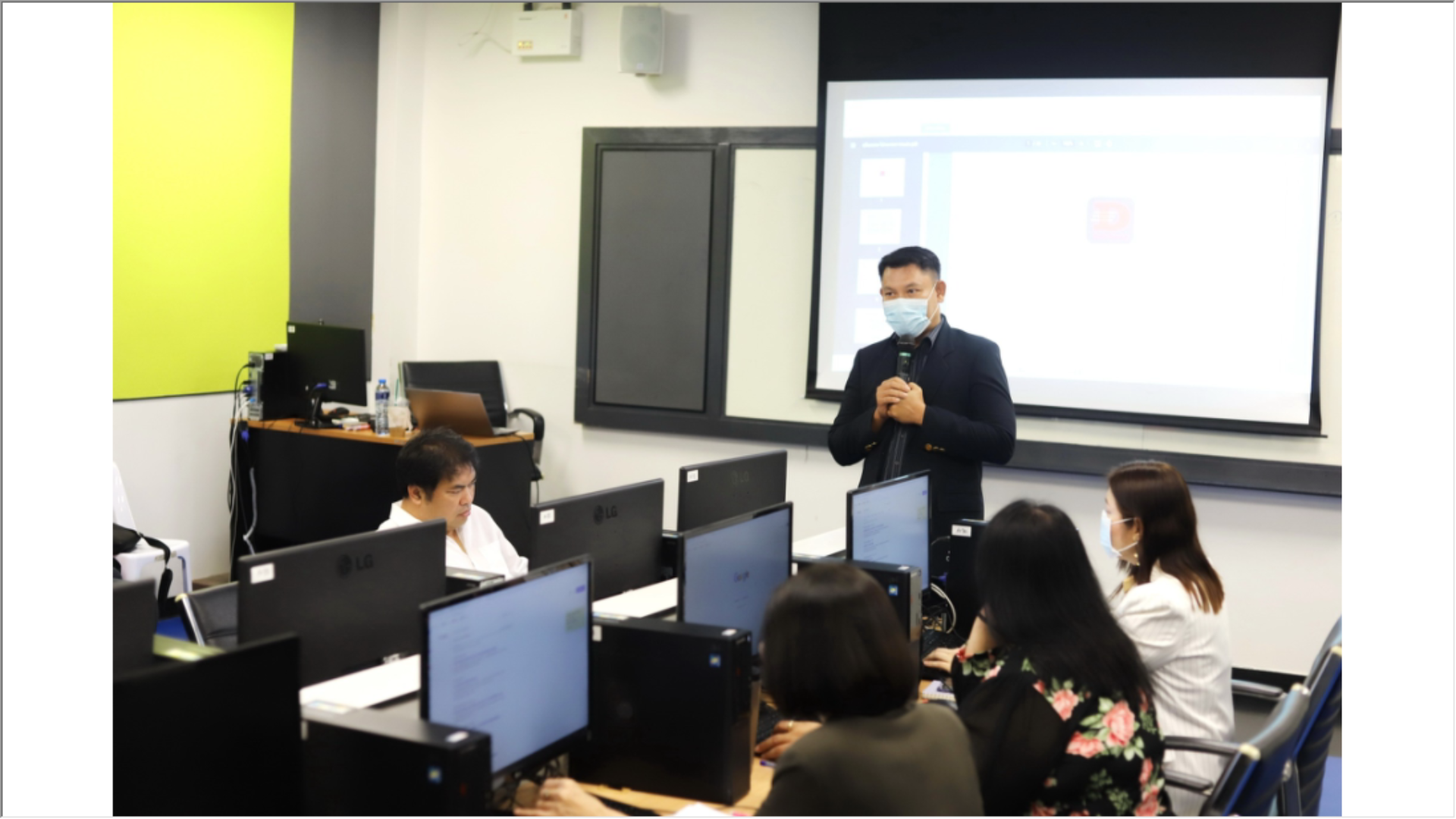 	Transportation Management System (TMS) หรือ ระบบบริหารจัดการการขนส่ง คือ ระบบที่ช่วยในการบริหารจัดการงานที่เกี่ยวข้องกับการขนส่งหรืองานในห่วงโซ่อุปทานโลจิสติกส์ทั้งหมดของธุรกิจให้เกิดประสิทธิภาพ มีความน่าเชื่อถือพร้อมลดต้นทุนได้สูงสุด ซึ่งเมื่อกล่าวถึง TMS เรามักจะพูดถึง ซอฟต์แวร์ที่ช่วยบริหารจัดการงานที่เกี่ยวกับการขนส่งได้อย่างครอบคลุมตั้งแต่เริ่มต้นจนจบกระบวนการซึ่งได้แก่ การรับคำสั่งการขนส่งและการตรวจสอบสถานะการขนส่ง การยืนยันการรับงาน การบริหารจัดการเส้นทางและเที่ยวรถ การติดตามสถานะการขนส่งไม่ว่าจะเป็น ยานพาหนะ อุปกรณ์ พนักงานและงานได้อย่างเรียลไทม์ การเก็บชำระเงินและบันทึกรายรับรายจ่ายรวมถึงการวิเคราะห์ข้อมูลต่างๆ ที่เกี่ยวกับการขนส่ง โดยระบบ TMS สามารถบริหารจัดการพัสดุต่าง ๆ ทั้งขนาดเล็กและขนาดใหญ่ได้ด้วยการใช้งานร่วมกับระบบอื่นๆ เช่น ระบบบาร์โค้ด (Barcode) ระบบ RFID หรือการใช้ร่วมกับอุปกรณ์มือถือ (Mobile Devices) และเครื่องพิมพ์พกพา (Mobile Printers)	หน้าที่และคุณสมบัติขั้นต้นของ TMS      ระบบ TMS มีขอบเขตการทำงานที่ครอบคลุมทุกกระบวนการที่สำคัญของระบบการขนส่ง โดยเริ่มต้นจากการวางแผนจัดการการขนส่งสินค้าให้เกิดประสิทธิภาพสูงสุด โดยระบบ TMS จะพิจารณาจากตัวแปรหลากหลายตัวแปร เช่น อาศัยข้อมูลจากระบบติดตามยานพาหนะอัตโนมัติด้วยระบบดาวเทียมและข้อมูลอื่น ๆ ที่เกี่ยวข้อง เพื่อคำนวณค้นหาเส้นทางการจัดส่งที่ประหยัดที่สุด (Routing) และใช้งานรถและพนักงานได้อย่างมีประสิทธิภาพสูงสุด (Utilization) เพื่อให้ธุรกิจสามารถจัดตารางการเดินรถและจัดส่งสินค้าขึ้นแต่ละคันรถ (Scheduleing & Loading) ได้อย่างคุ้มค่าที่สุด ซึ่งหลังจาก TMS ได้กำหนดเส้นทางการขนส่งที่เป็นสิ่งสำคัญต่อการบริหารต้นทุนแล้ว  ระบบ TMS จะช่วยในการบริหารจัดการแจกจ่ายตารางการเดินรถไปยังพนักงานแต่ละคนโดย TMS ช่วยในการยืนยันการรับส่งงานรวมถึงบันทึกข้อมูลและระบบการยืนยันการรับของ นอกจากนี้แล้ว TMS ยังช่วยในการติดตามและแจ้งเตือนสถานะงาน พนักงานและยานพาหนะเพื่อให้ทราบถึงปัญหาในการจัดส่งที่อาจเกิดขึ้นล่วงหน้าต่อลูกค้าได้	TMS เป็นระบบที่ช่วยยกระดับกระบวนการการขนส่งให้มีประสิทธิภาพสูงขึ้น โดยประโยชน์ในการใช้งานซอฟต์แวร์ TMS นั้นมีอยู่หลายข้อด้วยกัน แต่เหตุผลหลักที่ธุรกิจมักจะเลือกใช้ TMS มาช่วยในการบริหารจัดการการขนส่งก็เนื่องจากความสามารถในการลดต้นทุนค่าใช้จ่ายในงานขนส่ง ซึ่งไม่เพียงแต่ค่าใช้จ่ายจริงที่ธุรกิจต้องเสียไปเท่านั้นที่ธุรกิจจะลดได้ เช่น ค่าใช้จ่ายที่เกี่ยวข้องกับระยะทางการขนส่งอย่างน้ำมันหรืออะไหล่ แต่ธุรกิจยังสามารถลดต้นทุนอื่นๆ ได้อีกด้วย เช่น ต้นทุนค่าเสียโอกาสในการขนส่ง ค่าใช้จ่ายในการขนส่งเที่ยวเปล่า ระยะเวลาในการขนถ่ายขึ้นพาหนะ เป็นต้นและนอกจากผลประโยชน์หลักข้างต้นที่ได้กล่าวไป TMS ยังมีประโยชน์ในด้านอื่นๆ อีก ดังนี้	-TMS ช่วยให้ระบบการวางแผนและการติดตามการขนส่งเป็นระบบอัตโนมัติที่ได้รับการวิเคราะห์ข้อมูลจากหลายๆ ปัจจัย ซึ่งจะช่วยลดความผิดพลาดจากการทำงานแบบดั้งเดิมที่ใช้พนักงานในการจัดการการขนส่งได้	-TMS ช่วยเพิ่มความน่าเชื่อถือในระบบการขนส่งซึ่งส่งผลต่อความพึงพอใจและความไว้วางใจของลูกค้าเนื่องจากความสามารถในการตรวจสอบสถานะ การขนส่งได้แบบทันที	-TMS ช่วยให้กระบวนการการขนส่งเป็นไปได้อย่างเต็มประสิทธิภาพ สามารถใช้งานทรัพย์สินที่มีอยู่ให้เกิดประสิทธิภาพสูงสุด สามารถนำข้อมูลที่ได้จากการจัดเก็บในระบบ TMS มาใช้ในการวิเคราะห์เพื่อต่อยอดในธุรกิจ เช่น สรุปรายรับรายจ่าย เส้นทางที่ใช้ประจำภาพรวมของระบบ TMS และการเข้าใช้งานMulti-tier architecture, and we can identify three main tiers: Data, Logic, and Presentation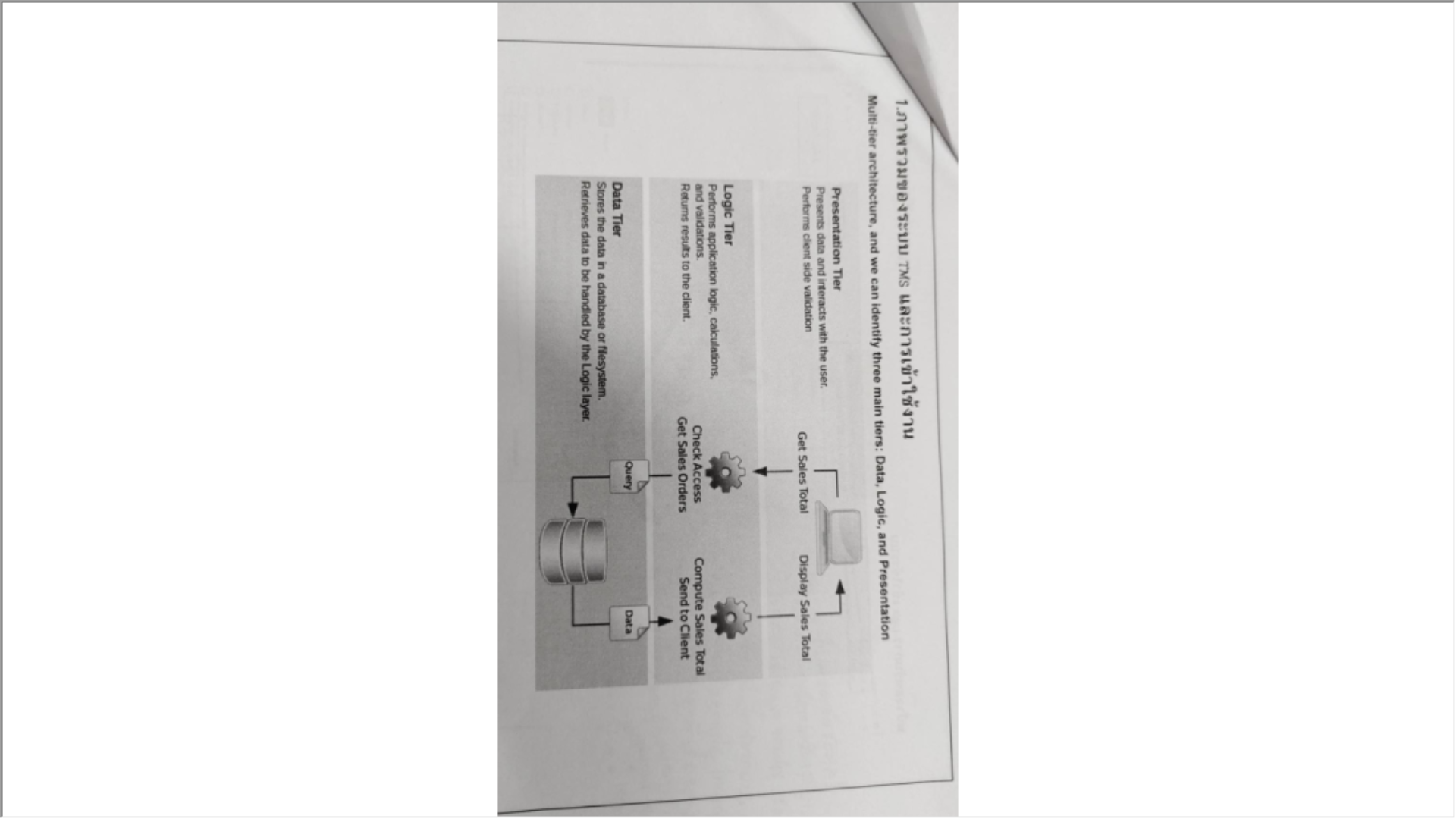 หน้าจอสำหรับการ Login เข้าใช้ระบบ / การใช้งานสำหรับผู้ดูแลระบบ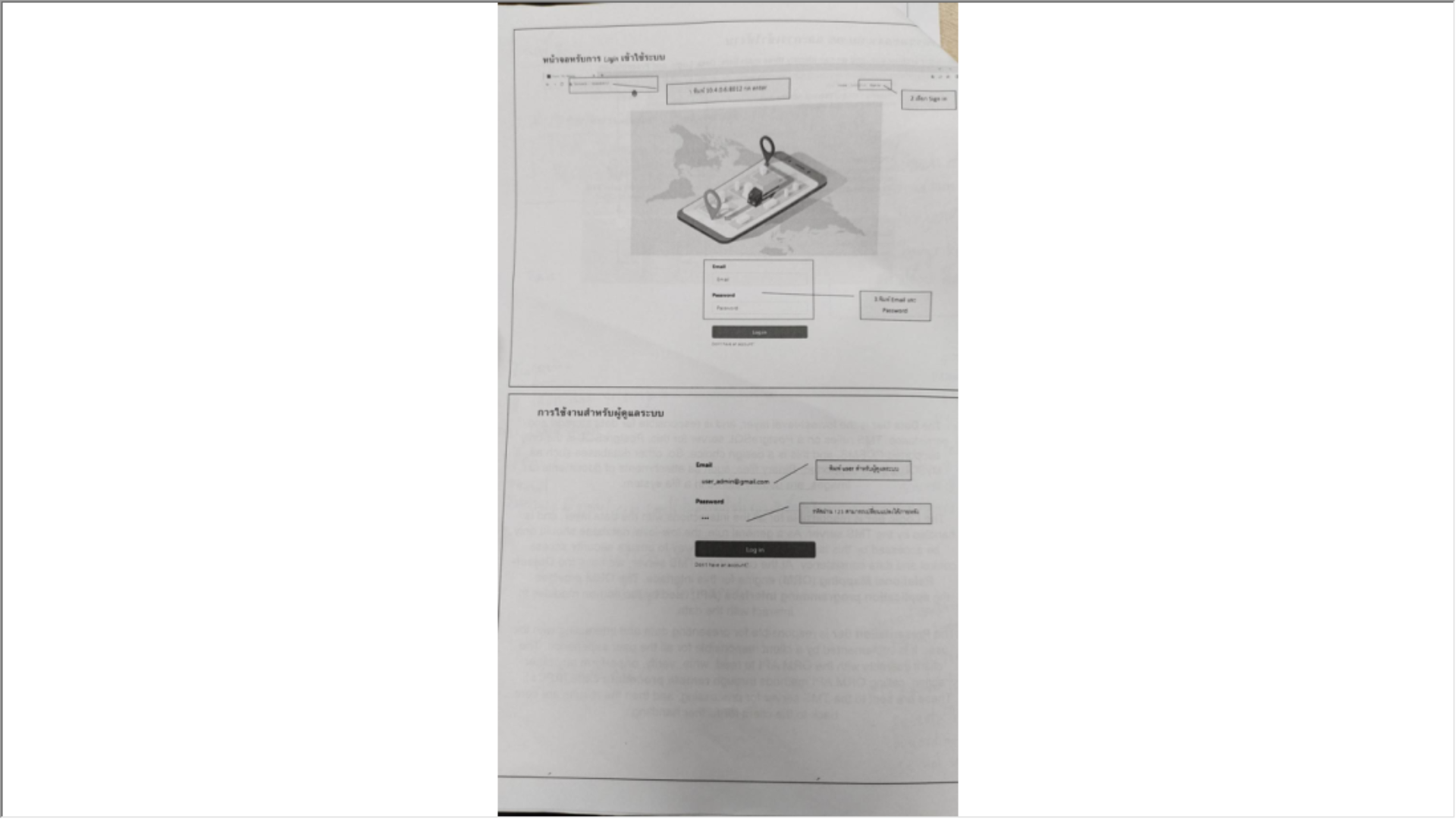 เมนูการเพิ่มพนักงานขับรถ และ อื่น ๆ 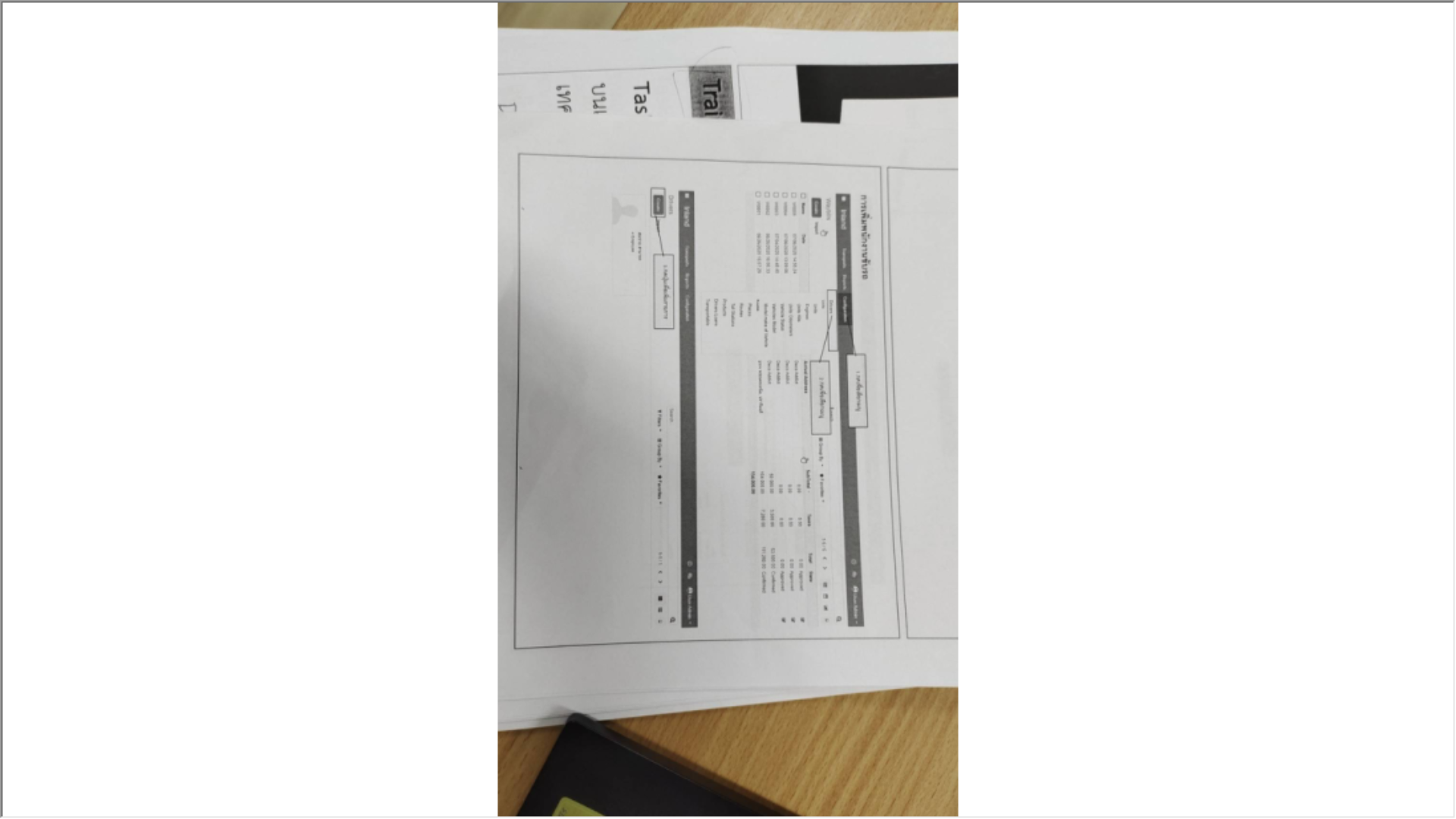 	-จัดการเส้นทางการขนส่งอย่างมีประสิทธิภาพด้วยระบบ GPS    -การลงทะเบียนรถขนส่ง    -การกำหนดชนิดเครื่องยนต์    -การกำหนดชุดส่วนประกอบที่ใช้ในการขนส่ง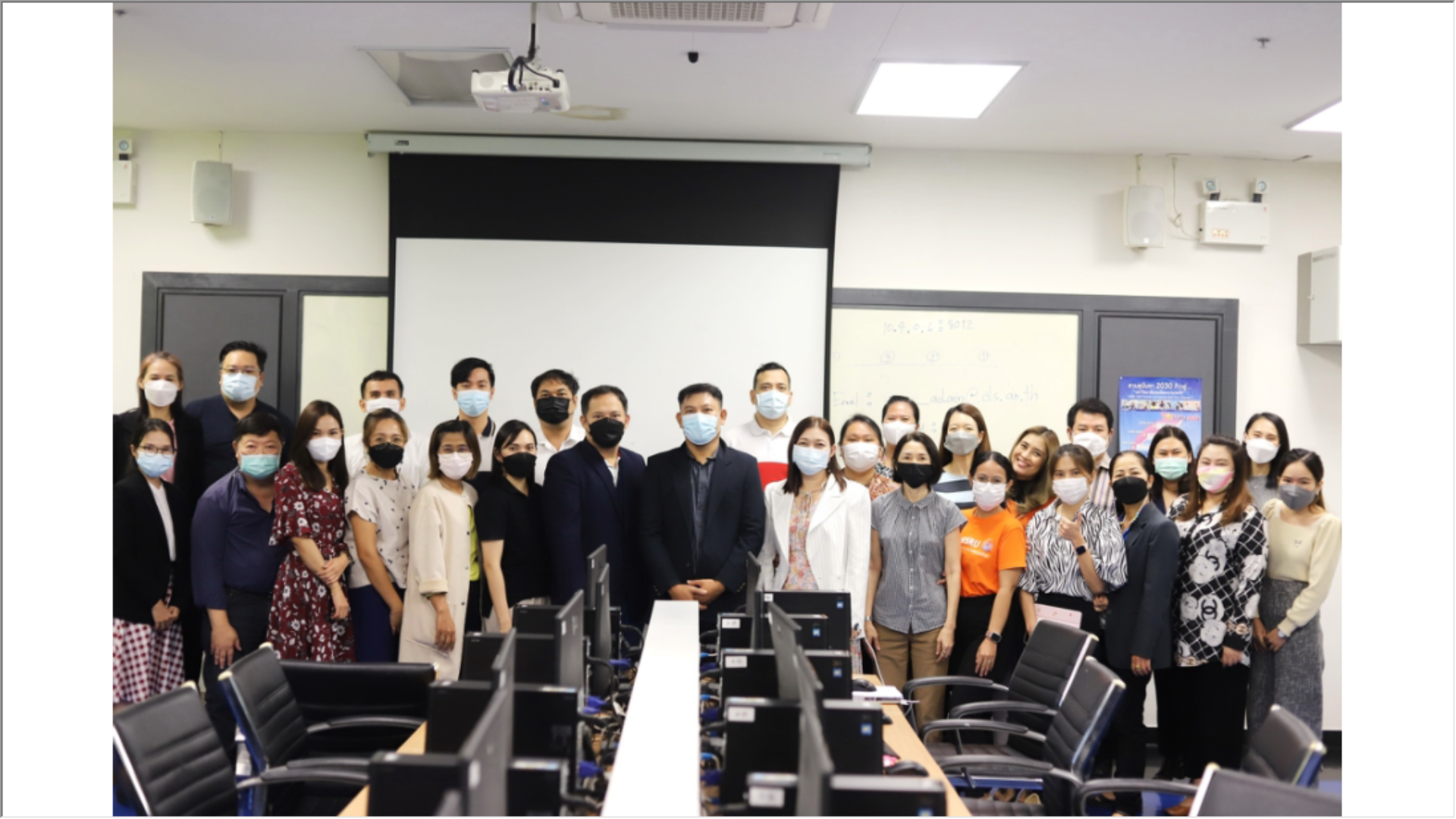 ๙. ปัญหาอุปสรรคในการประชุม/ฝึกอบรม/สัมมนา/ศึกษาดูงาน			-๑๐. ประโยชน์ที่ได้รับจากการประชุม/ฝึกอบรม/สัมมนา/ศึกษาดูงาน	:-ต่อตนเอง พัฒนาองค์ความรู้เกี่ยวกับวิธีการวางแผนและวิเคราะห์เส้นทางการรับและส่งสินค้าด้วยเทคโนโลยี	:- ต่อหน่วยงาน/มหาวิทยาลัย           สำหรับ วิทยาลัยฯ ประโยชน์ที่ได้รับอาจารย์ผู้สอนสามารถนำความรู้ที่ได้รับนำมาพัฒนาต่อยอดในการทำสื่อการสอนเพื่อใช้สอนนักศึกษากับรายวิชาที่เกี่ยวข้อง๑๑. เอกสารหรืออื่น ๆ ที่เกี่ยวข้องที่ได้รับจากการประชุม/ฝึกอบรม/สัมมนา/ศึกษาดูงาน      คู่มืออบรม โปรแกรมการจัดการการขนส่ง  ๑๒. สำเนาประกาศนียบัตร/วุฒิบัตรฯ ที่ได้รับจากการประชุม/ฝึกอบรม/สัมมนา/ศึกษาดูงาน       ใบประกาศนียบัตร๑๓. ความคิดเห็นและข้อเสนอแนะ อื่น ๆ           -                                                           (ผู้รายงาน)...... ............................................						     (อาจารย์ศรีศรินทร์  นรเศรษฐโสภณ)						      วันที่ ๒๘  พฤศจิกายน  พ.ศ.๒๕๖๕ความคิดเห็นของผู้บังคับบัญชาชั้นต้น.........................................................................................................................................................................................................................................................................................................................................................................................................................................................................................................                                                               (ลงชื่อ)....................................................                                                                             (ดร.ศศิวิมล  ว่องวิไล)                                                                                     วันที่ ๒๙  พฤศจิกายน  ๒๕๖๕